  Технические параметры:• Матрица: CMOS • Объектив: высокой четкости широкоугольный• Разрешение: 1280 x 720• Частота кадров: ≥ 30 кадров / сек• Режим записи: MOV.• G датчик: трехосный стереоскопический • Память: карты  micro SD до 32 Гб class 6-10• Рабочее напряжение: 9 ~ 16V• Рабочий ток: ≤ 200mA• Ток (через 30 секунд после выключения): ≤ 15uAРуководство Пользователя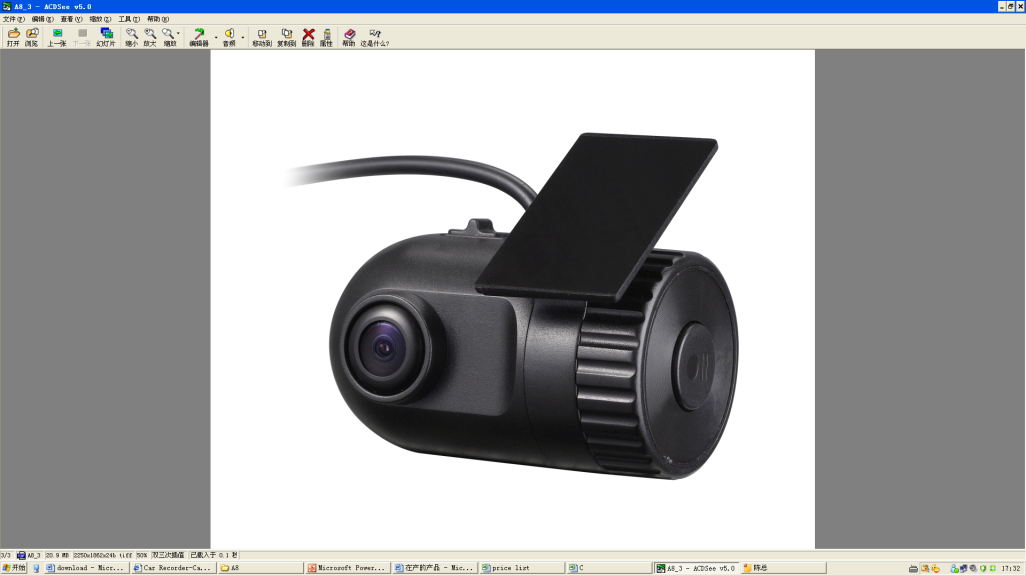 Автомобильный ВИДЕОРЕГИСТРАТОРмодель: BestElectronics А85. Короткое нажатие M (Menu) войти в режим воспроизведения, нажмите кнопку REC, чтобы выбрать файл, кратковременное нажатие M (Menu) еще раз чтобы вернуться в режим съемки (запись начнется автоматически)6. Для входа в меню настроек нажмите и удерживайте кнопку M (Menu), нажмите , чтобы выбрать режим меню / настройки системы меню, нажмите кнопку , чтобы выбрать подменю, нажмите кнопку, чтобы подтвердить и длительное нажатие M для выхода из меню.7. При нажатии   в режиме записи видео в 3 раза производится цифровое увеличение;8. Длительное нажатие  после запуска для переключения PAL / NTSC системы, по умолчанию установлена система PAL;Меню функцийРежим записи видео- Вариант разрешения --- 2 варианта: 720P/480P;- Цикл записи: нет / 1 мин / 2 мин / 5 мин;Особенности ВидеорегистратораТри индикатора: зеленый, красный, желтый, пожалуйста, обратитесь к таблице индикаторов состояния- Поддержка карт памяти micro SD до 32 Гб 6-10 class.- G-датчик (датчик удара), при срабатывании G-датчика видеорегистратор сохранит фрагмент 15 сек до момента удара и после. Файлы будут сохранены в каталоге EMG- AV выход --- позволяет выводить видео на дисплей - Встроенный литиевый аккумулятор используется для сохранения файла, когда нет внешних источников питания.- Запись производится в MOV формате, кодек сжатия H.264- Качество съемки HD: 1280 × 720, 30 кадров в секунду ВведениеПеред использованием этого видеорегистратора, пожалуйста, прочитайте данную инструкцию полностью и внимательно, а затем сохранить ее должным образом. Надеемся, что этот продукт будет соответствовать вашим потребностям и прослужит Вам  долгое время! Таблица индикаторов состояния- Аудио записи: вкл / выкл;- Штамп даты и времени: вкл / выкл;Настройки системы- Дата / время --- настройка даты / времени (гггг.мм.дд). Нажмите  для входа, нажмите   , чтобы увеличивать и уменьшать числа и нажмите М, чтобы установить следующий параметр;- Язык (Традиционный китайский / Упрощенный китайский / английский / русский / традиционный китайский / Упрощенный китайский / японский / немецкий / французский / испанский / итальянский / португальский / корейский);- Частота освещения - 50Hz/60Hz;- Форматирование micro SD-карты - Да / Отмена;- Система сброс на заводские настройки (Да / Отмена);-Текущая версия программного обеспечения.Меню функций режимов воспроизведенияУдалить текущий файл - удалить / удалить все- Запись видео, пауза;М - клавиша меню / режим ключа;   - Клавиша назад   - Клавиша впередRESET - Сброс настроекMIC-ON/OFF-переключатель микрофона ВКЛ/ВЫКЛ Руководство по эксплуатации1. При  подаче питания Видеорегистратор автоматически включается, загорается красный индикатор и начинается запись. При изчезновении питания видеорегистратор сохранит файл и отключится.  2. Когда Micro SD карта неисправна или ее нет, горит желтый индикатор. 3. Когда переключатель MIC в положении ON, машина осуществляет звукозапись синхронно с видеозаписью, в этом случае горят красный и желтый индикаторы при положении переключателя MIC в положении OFF,  осуществляется запись видео без звука.в этом случае желтый индикатор не горит;4. В процессе записи видео, нажмите клавишу REC, зеленый индикатор горит (красный индикатор не горит), запись видео приостановлена, а затем нажмите кнопку еще раз, чтобы возобновить запись, зеленый индикатор не горит (красный индикатор горит).